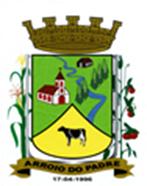 Câmara Municipal de Vereadores de Arroio do PadreRedação FinalPROJETO DE LEI COMPLEMENTAR Nº 01, DE 24 DE ABRIL DE 2018.	Altera o art. 54 A e respectivos parágrafos da Lei Complementar Nº 12 de 19 de novembro de 2009 e revoga a Lei Complementar n° 14 de 17 de abril de 2013.Art. 1º A presente Lei Complementar altera o art. 54 A da Lei Complementar Nº 12 de 19 de novembro de 2009.Art. 2º O art. 54 A da Lei Complementar Nº 12 de 19 de novembro de 2009 passará a vigor com a seguinte redação:Art. 54 A É facultado aos servidores efetivos do Município a redução ou acréscimo da carga horária do respectivo cargo, mediante acordo individual escrito, não ultrapassando a alteração, o limite máximo de 40 (quarenta) horas semanais e o mínimo 8 (oito) horas semanais.§1º A alteração do regime normal de trabalho implica necessariamente no ajustamento do vencimento básico na mesma base do regime normal, observando-se a proporcionalidade do número de horas a ser reduzidas ou acrescidas, limitando-se em 40 (quarenta) horas semanais, no máximo, e de 08 (oito) semanais, no mínimo.§2º A alteração do regime normal de trabalho será por prazo determinado, de no mínimo 03 (três) meses e no máximo de 24 (vinte e quatro) meses, podendo ser prorrogado, e dependerá da expressa vontade do servidor e de despacho favorável do Prefeito Municipal, em oficio fundamentado do titular do setor de lotação, no qual fique demostrada a real necessidade ou disponibilidade do serviço na carga horária semanal a ser alterada conforme indicado.§3º Em havendo a necessidade do cumprimento integral do regime normal de trabalho do servidor antes do período estabelecido, este deverá ser informado, entre as partes, formalmente devendo haver o retorno a carga horária normal no prazo máximo de 30 (trinta) dias.Art. 3º Fica revogada a Lei Complementar Nº 14 de 17 de abril de 2013.Art. 4º Esta Lei Complementar entra em vigor na data de sua publicação.                                                                                          Sala de Sessões, 29 de maio de 2018. Autógrafo:                                       ___________________________________Dario VenzkePresidente da Câmara de Vereadores